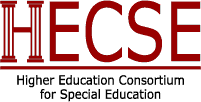           FACT SHEET         January 2019         The Shortage of Special Education Teachers and Higher Education FacultyIn 2015-16 there was a national shortage of about 60,000 teachers.While STEM fields and foreign languages experience significant shortages, special education is the field with the greatest shortage, with 48 states and DC reporting shortages.In the last decade there has been a 17% decrease in the number of special education teachers.As a result of the special education teacher shortage, districts often have no choice but to employ totally unqualified substitutes in special education teaching positions, sometimes on a long-term basis; one district is using Kelly Temp workers.Ninety percent of high poverty schools experience teacher shortages.In the last 5 years enrollment in teacher preparation programs nationally, is down 35%.Teacher replacement costs, fueled by teacher turnover and shortages, are approximately $8 billion per year.Teachers of color leave schools and the teaching profession at a rate higher than white teachers: 18.9% v. 15% respectively.Those prepared through alternate pathways that require less coursework and student teaching experiences are 25% more likely to leave their teaching positions and the profession than those who are well prepared.Reasons for teachers leaving include poor compensation, lack of administrative support, dissatisfaction with working conditions, dissatisfaction with testing and accountability pressures and lack of opportunities for advancement.Some states and geographic regions report more extensive shortages than others.A shortage of special education faculty in higher education contributes to the special education teacher shortage and further limits the capacity of higher education to address this significant problem.Between 2012 and 2017 there was a 17% reduction in the production of new special education doctoral degrees.Since 2009 there has been a 19% reduction in the number of special education doctoral programs. 